Travail des CE2Mardi 5 maiMathématiquesComparer les nombres :Fiche 104 page 131 du fichier de mathsConjugaisonLe futur simpleLeçon : https://www.lumni.fr/video/le-futurDécouverte :Page  35 du fichier de conjugaisonEntrainement :Utiliser le fichier de conjugaison page 36PauseExpression écriteLes charades :Quatre charades exemples en vidéohttps://www.youtube.com/watch?v=vIBPBRIufu8https://www.youtube.com/watch?v=uU0YNGEZgQAhttps://www.youtube.com/watch?v=5a6rF8sZi2Qhttps://www.youtube.com/watch?v=KoAfprzSMlUComment faire une charade ? Voir ficheTrouver les réponses aux charades de la semaine dernière (Fiche charades)En construire d’autres…J’aimerais que chacun en trouve une autre… La semaine dernière il m’en manquait… Allez courage les retardataires !!!PauseDe midiAnglaisLes mots pour décrire :Site CNED livre interactif CE2 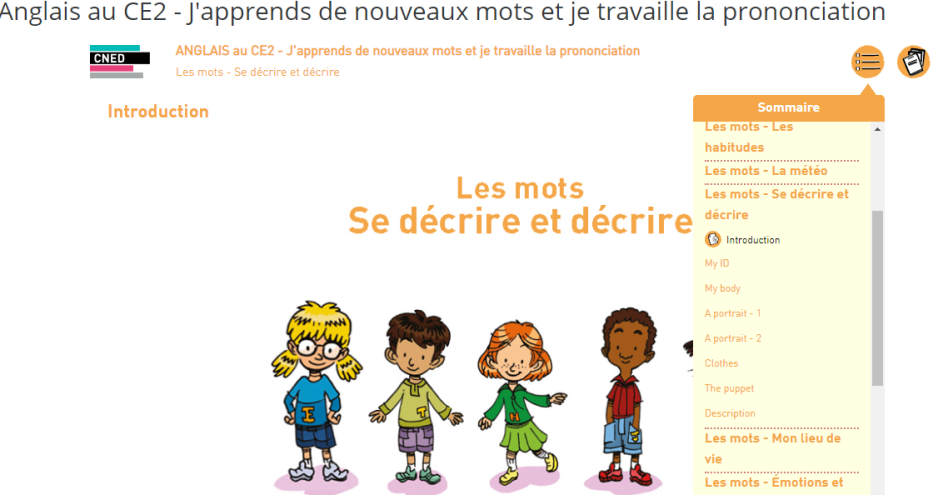 